   Homan Happenings  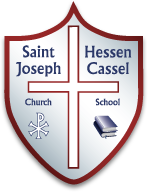 Mr. Homan’s 5th Grade Classroom   Homan Happenings  Mr. Homan’s 5th Grade ClassroomWhat we are learning:Reading: We finished our novel, Maniac Magee.  Each student took an AR quiz.  This score was entered into the grade book for reading.    We get back into our reading textbook this week.  Our theme this week is extreme weather.  Our main story is an informational nonfiction story called “Hurricanes.”    We will also explore the literary elements of personification, imagery, and onomatopoeia.  Religion: We continue to explore the Sacrament of the Anointing of the Sick. This week we look closer at the Celebration of the Anointing of the Sick.  We will also pray the Stations of the Cross each Thursday around 1:30 during Lent.  This week Father Bill will also be available for the Sacrament of Reconciliation.  5th Graders are scheduled to attend on Friday.Math: We will continue to review multiplying fractions and dividing fractions.  We also begin to work more with decimals.  This will lead to how fractions and decimals are related.  Students are also going to be doing 4 daily math problems to review and prepare for the final round of ISTEP.  These problems cover all the standards and are written like the problems students will see on this test.Grammar: We will be editing and revising our STARBASE essays as well as type them. 